Промежуточная аттестация по математике 6 классСтруктура и содержание работыНа выполнение работы даётся 60 мин. Работа содержит 10 заданий. В заданиях 1–8  необходимо записать только ответ. В заданиях 9, 10 требуется записать решение и ответ.Распределение заданий варианта работы по содержанию, проверяемым умениям и видам деятельностиВ заданиях 1–2 проверяется владение понятиями отрицательные числа, обыкновенная дробь. В задании 3 проверяется умение находить часть числа и число по его части. В задании 4 проверяется владение понятием десятичная дробь. Заданием 5 проверяется умение оценивать размеры реальных объектов окружающего мира. В задании 6 проверяется умение извлекать информацию, представленную в таблицах, на диаграммах. В задании 7 проверяется умение оперировать понятием модуль числа. В задании 8 проверяется умение сравнивать обыкновенные дроби, десятичные дроби и смешанные числа. В задании 9 проверяется умение находить значение арифметического выражения с обыкновенными дробями и смешанными числами, содержащего скобки. В задании 10 проверяются умения решать текстовые задачи на проценты, задачи практического содержания. Вычислите: (39-57) : (27-18).Вычислите: 
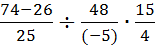 Число уменьшили на треть, и получилось 210. Найдите исходное число.Вычислите: 1,54 – 0,5 •1,3.На рисунке изображены автобус и автомобиль. Длина автомобиля равна 4,2м. Какова примерная длина автобуса? Ответ дайте в сантиметрах.

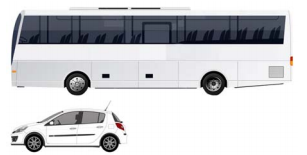 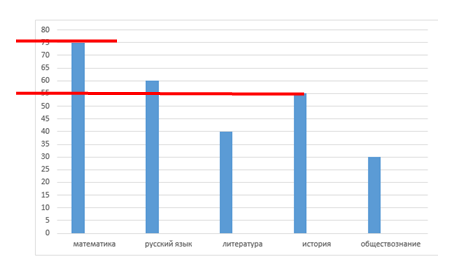 На диаграмме показано время выполнения домашней работы учеником 6 класса. По вертикали указано время в минутах. Сколько в среднем он тратит на выполнение домашнего задания по математике и истории вместе?
7) Найдите значение выражения: 2|x| + |1-3x| при x = 1,2.На координатной прямой отмечены точки A, B и C.

 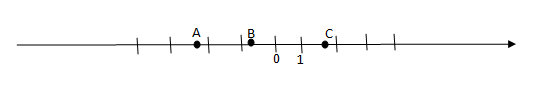 Установите соответствие между точками и их координатами.

Точки                    КоординатыА                           1) 2,5В                           2) -0,914С                          3) 8/5                             4) 4/9                             5) -2,13В таблице под каждой буквой укажите номер соответствующей координаты. 
9) Вычислите: . Запишите полностью решение и ответ.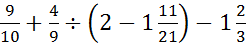 10)Цены на яблоки сначала выросли на 60%, а затем понизились на 20%. Сколько изначально стоили яблоки, если после понижения цен они стали стоить 128 руб? Запишите решение и ответ.
Система оценивания работыОценивание отдельных заданий
Указания к оцениваниюЗадание  9
Задание 10
Система оценивания выполнения всей работыМаксимальный балл за выполнение работы – 12АВСНомер задания12345678910ИтогоБаллы111111112212Выполнены все вычисления, получен верный ответ.2 баллаРовно одно действие выполнено неверно.1 баллРешение не соответствует ни одному из критериев.0 баллов                                                                                       Максимальный балл2Выполнены все необходимые вычисления с пояснениями, получен верный ответ2 баллаВ решении есть нужные пояснения и вычисления, но допущена одна ошибка, возможно, приведшая к неверному ответу.ИЛИПолучен верный ответ, но решение недостаточно обосновано.1 баллРешение не соответствует ни одному из критериев.0 баллов                                                                                       Максимальный балл2Отметка по пятибалльной системе2345Первичные баллы0 -56-89-1011-12